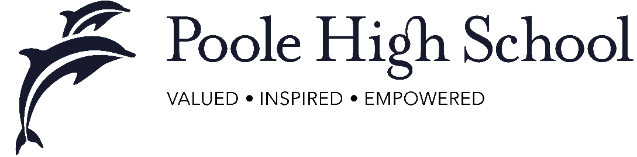 Application form for TeachersThe sections of this application form that include your personal details and equalities monitoring information will be detached prior to shortlisting. This is to ensure that your application is dealt with objectively. Applications will only be accepted if they are completed in full.Please return the application form to:Mrs C Thompson, PA to Headteacherc.thompson@poolehigh.poole.sch.ukPoole High School, Wimborne Road, Poole, Dorset, BH15 2BWData protection noticeThroughout this form we ask for some personal data about you. We’ll only use this data in line with data protection legislation and process your data for one or more of the following reasons permitted in law:You have given us your consentWe must process it to comply with our legal obligationsYou’ll find more information on how we use your personal data in our privacy notice for job applicants on our website.Disclosure and barring and recruitment checksPoole High School is legally obligated to process an enhanced Disclosure and Barring Service (DBS) check before making appointments to relevant posts. The DBS check will reveal both spent and unspent convictions, cautions, reprimands and final warnings, and any other information held by local police that’s considered relevant to the role. Any information that is “protected” under the Rehabilitation of Offenders Act 1974 (Exceptions) Order 1975 will not appear on a DBS certificate.For posts in regulated activity, the DBS check will include a barred list check.It is an offence to seek employment in regulated activity if you are on a barred list.We’ll use the DBS check to ensure we comply with the Childcare Disqualification Regulations.It is an offence to provide or manage childcare covered by these regulations if you are disqualified. Any data processed as part of the DBS check will be processed in accordance with data protection regulations and Poole High School’ privacy notice. Do you have a DBS certificate?:  ☐Yes	☐No	Date of check: If you’ve lived or worked outside of the UK in the last 5 years, Poole High School may require additional information in order to comply with ‘safer recruitment’ requirements. If you answer ‘yes’ to the question below, we may contact you for additional information in due course.Have you lived or worked outside of the UK in the last 5 years?:  ☐Yes	☐No	Any job offer will be conditional on the satisfactory completion of the necessary pre-employment checks.We will not ask for any criminal records information until we’ve received the results of a DBS check.Any convictions listed on a DBS check will be considered on a case-by-case basis.right to work in the ukPoole High School will require you to provide evidence of your right to work in the UK in accordance with the Immigration, Asylum and Nationality Act 2006.By signing this application, you agree to provide such evidence when requested.sign and dateName (please print):Sign:Date:Post details Post details Post details Post details Post details Post applied forClosing date  Where did you see the   advert?   Where did you see the   advert? Personal details  Personal details  Personal details  Personal details  Personal details  First nameSurnamePreferred titlePrevious surnamesPreferred nameHome address Home phone number   Mobile number   Mobile numberEmail addressNational Insurance no.  Do you hold a current driving licence? Teacher statusTeacher statusTeacher reference numberDo you have QTS?Date of qualificationAre you subject to a teacher prohibition order, or an interim prohibition order, issued by the secretary of state, as a result of misconduct?Are you subject to a General Teaching Council sanction or restriction?Name and address of school/organisationJob titleName and address of school/organisationCurrent or last salary and gradeName and address of school/organisationFull/part time  Date started in postDate of leaving (if relevant)Reason for leavingNotice period Brief description of dutiesBrief description of dutiesPrevious employment (Please give details of all previous employments starting with the most recent first) Previous employment (Please give details of all previous employments starting with the most recent first) Previous employment (Please give details of all previous employments starting with the most recent first) Previous employment (Please give details of all previous employments starting with the most recent first) Previous employment (Please give details of all previous employments starting with the most recent first) School/organisation name and addressDatesDatesPosition held and age range taughtReason for leaving School/organisation name and addressFromToPosition held and age range taughtBreaks in employment  (Please provide details of any breaks in employment, including dates where possible)Breaks in employment  (Please provide details of any breaks in employment, including dates where possible)Breaks in employment  (Please provide details of any breaks in employment, including dates where possible)Breaks in employment  (Please provide details of any breaks in employment, including dates where possible)Breaks in employment  (Please provide details of any breaks in employment, including dates where possible)Employment history (Please give details of your current or most recent employment)Education/qualification history  (If you are invited to interview, you will be asked to provide original copies of your qualifications)Education/qualification history  (If you are invited to interview, you will be asked to provide original copies of your qualifications)Education/qualification history  (If you are invited to interview, you will be asked to provide original copies of your qualifications)Education/qualification history  (If you are invited to interview, you will be asked to provide original copies of your qualifications)Education/qualification history  (If you are invited to interview, you will be asked to provide original copies of your qualifications)Name of schools, colleges or universities attendedDatesDatesQualifications achieved Grades  Name of schools, colleges or universities attendedFromToQualifications achieved Training and professional developmentTraining and professional developmentTraining and professional developmentTraining and professional developmentPlease give details of training or professional development courses undertaken in the last 3 years that are relevant to your applicationPlease give details of training or professional development courses undertaken in the last 3 years that are relevant to your applicationPlease give details of training or professional development courses undertaken in the last 3 years that are relevant to your applicationPlease give details of training or professional development courses undertaken in the last 3 years that are relevant to your applicationCourse datesLength of course Course titleQualification obtainedAdditional informationPlease provide any additional information relevant to this application. You may wish to discuss additional skills or relevant special interests. Supporting statement   Please provide details of why you’re applying for this post and how your experience, training and personal qualities match the requirements of the role as set out in the job description and person specification.Only information contained in this application form will be considered when shortlisting for interview. Tell us about how your skills, knowledge, experience and qualifications make you a suitable candidate for this role. Please provide details of any specialist training experience/skills you possess that may be relevant to the role. You can draw on experiences from paid or voluntary work, study or in your personal life.References References References References Please give the names of 2 people who are able to comment on your suitability for this post. One must be your current or last employer. If you’ve not previously been employed, please provide details of another suitable referee. Please do not include friends or relatives. Poole High School reserves the right to seek any additional references we deem appropriate. Please let your referees know that you’ve listed them as a referee, and to expect a request for a reference should you be shortlisted. References will be taken up prior to interview for all applicants. Satisfactory references will be needed before an offer of employment can be made. If either of your referees knows you by a different name, please state:If you don’t wish us to contact your referees without your prior agreement, please tick this box: ☐Please give the names of 2 people who are able to comment on your suitability for this post. One must be your current or last employer. If you’ve not previously been employed, please provide details of another suitable referee. Please do not include friends or relatives. Poole High School reserves the right to seek any additional references we deem appropriate. Please let your referees know that you’ve listed them as a referee, and to expect a request for a reference should you be shortlisted. References will be taken up prior to interview for all applicants. Satisfactory references will be needed before an offer of employment can be made. If either of your referees knows you by a different name, please state:If you don’t wish us to contact your referees without your prior agreement, please tick this box: ☐Please give the names of 2 people who are able to comment on your suitability for this post. One must be your current or last employer. If you’ve not previously been employed, please provide details of another suitable referee. Please do not include friends or relatives. Poole High School reserves the right to seek any additional references we deem appropriate. Please let your referees know that you’ve listed them as a referee, and to expect a request for a reference should you be shortlisted. References will be taken up prior to interview for all applicants. Satisfactory references will be needed before an offer of employment can be made. If either of your referees knows you by a different name, please state:If you don’t wish us to contact your referees without your prior agreement, please tick this box: ☐Please give the names of 2 people who are able to comment on your suitability for this post. One must be your current or last employer. If you’ve not previously been employed, please provide details of another suitable referee. Please do not include friends or relatives. Poole High School reserves the right to seek any additional references we deem appropriate. Please let your referees know that you’ve listed them as a referee, and to expect a request for a reference should you be shortlisted. References will be taken up prior to interview for all applicants. Satisfactory references will be needed before an offer of employment can be made. If either of your referees knows you by a different name, please state:If you don’t wish us to contact your referees without your prior agreement, please tick this box: ☐Reference 1 (current or most recent employer): Reference 1 (current or most recent employer): Reference 2: Reference 2: NameNameJob titleJob title Address Address Tel no. Tel no. EmailEmail Relationship to you and length of time known: Relationship to you and length of time known: Relationship to you and length of time known: Relationship to you and length of time known: Relationship to Poole High SchoolRelationship to Poole High SchoolRelationship to Poole High SchoolPlease list below any personal relationships that exist between you and any of the following members of the Poole High School community:GovernorsStaff PupilsIf you have a relationship with governor of employee, this does not necessarily prevent them from acting as a referee for youPlease list below any personal relationships that exist between you and any of the following members of the Poole High School community:GovernorsStaff PupilsIf you have a relationship with governor of employee, this does not necessarily prevent them from acting as a referee for youPlease list below any personal relationships that exist between you and any of the following members of the Poole High School community:GovernorsStaff PupilsIf you have a relationship with governor of employee, this does not necessarily prevent them from acting as a referee for youNameRelationshipRole at schoolDisability and AccessibilityPoole High School has committed to ensuring that applicant with disabilities or impairment receive equal opportunities and treatment.  If you have a disability or impairment, and would like us to make adjustments or arrangements to assist if you are called for an interview, please state the arrangements you require:Equal opportunities and diversity questionnaire Equal opportunities and diversity questionnaire Equal opportunities and diversity questionnaire Equal opportunities and diversity questionnaire Equal opportunities and diversity questionnaire Equal opportunities and diversity questionnaire We’re bound by the Public Sector Equality Duty to promote equality for everyone. To assess whether we’re meeting this duty, whether our policies are effective and whether we’re complying with relevant legislation, we need to know the information requested below. This information will not be used during the selection process. It will be used for monitoring purposes only. We’re bound by the Public Sector Equality Duty to promote equality for everyone. To assess whether we’re meeting this duty, whether our policies are effective and whether we’re complying with relevant legislation, we need to know the information requested below. This information will not be used during the selection process. It will be used for monitoring purposes only. We’re bound by the Public Sector Equality Duty to promote equality for everyone. To assess whether we’re meeting this duty, whether our policies are effective and whether we’re complying with relevant legislation, we need to know the information requested below. This information will not be used during the selection process. It will be used for monitoring purposes only. We’re bound by the Public Sector Equality Duty to promote equality for everyone. To assess whether we’re meeting this duty, whether our policies are effective and whether we’re complying with relevant legislation, we need to know the information requested below. This information will not be used during the selection process. It will be used for monitoring purposes only. We’re bound by the Public Sector Equality Duty to promote equality for everyone. To assess whether we’re meeting this duty, whether our policies are effective and whether we’re complying with relevant legislation, we need to know the information requested below. This information will not be used during the selection process. It will be used for monitoring purposes only. We’re bound by the Public Sector Equality Duty to promote equality for everyone. To assess whether we’re meeting this duty, whether our policies are effective and whether we’re complying with relevant legislation, we need to know the information requested below. This information will not be used during the selection process. It will be used for monitoring purposes only. Gender Gender Gender Gender Gender Gender Male  Female   Female   Female   Other Prefer not to say    DisabilityDisabilityDisabilityDisabilityDisabilityDisabilityDo you consider yourself to have a disability under the Equality Act 2010? A disability is defined as a ‘physical or mental impairment which as substantial and long term adverse effects on the ability to carry out normal day to day activities’ Do you consider yourself to have a disability under the Equality Act 2010? A disability is defined as a ‘physical or mental impairment which as substantial and long term adverse effects on the ability to carry out normal day to day activities’ Do you consider yourself to have a disability under the Equality Act 2010? A disability is defined as a ‘physical or mental impairment which as substantial and long term adverse effects on the ability to carry out normal day to day activities’ Do you consider yourself to have a disability under the Equality Act 2010? A disability is defined as a ‘physical or mental impairment which as substantial and long term adverse effects on the ability to carry out normal day to day activities’ Do you consider yourself to have a disability under the Equality Act 2010? A disability is defined as a ‘physical or mental impairment which as substantial and long term adverse effects on the ability to carry out normal day to day activities’ Do you consider yourself to have a disability under the Equality Act 2010? A disability is defined as a ‘physical or mental impairment which as substantial and long term adverse effects on the ability to carry out normal day to day activities’ Yes   Yes   No   No   No   Prefer not to say   If yes, please provide details:If yes, please provide details:If yes, please provide details:If yes, please provide details:If yes, please provide details:If yes, please provide details:Which of the following best describes your ethnic origin? Which of the following best describes your ethnic origin? Which of the following best describes your ethnic origin? Which of the following best describes your ethnic origin? Which of the following best describes your ethnic origin? Which of the following best describes your ethnic origin? White  British  Irish  Any other white backgroundWhite  British  Irish  Any other white backgroundMixed  White and Black Caribbean   White and Black African   White and Asian  Any other mixed background Mixed  White and Black Caribbean   White and Black African   White and Asian  Any other mixed background Mixed  White and Black Caribbean   White and Black African   White and Asian  Any other mixed background Asian or Asian British   Indian    Pakistani    Bangladeshi  Any other Asian background Black or Black British   Caribbean   African   Any other Black backgroundBlack or Black British   Caribbean   African   Any other Black backgroundGypsy/Romany   Gypsy/Romany  Gypsy/Romany   Gypsy/Romany  Gypsy/Romany   Gypsy/Romany  Any other ethnic background   Any other ethnic background   If selected any ‘other background’ please stateIf selected any ‘other background’ please stateIf selected any ‘other background’ please stateIf selected any ‘other background’ please stateIf selected any ‘other background’ please stateIf selected any ‘other background’ please stateNationality: Nationality: Nationality: Which of the following best describes your religion/beliefs? Which of the following best describes your religion/beliefs? Which of the following best describes your religion/beliefs? Which of the following best describes your religion/beliefs? Which of the following best describes your religion/beliefs? Which of the following best describes your religion/beliefs?   Christian   Christian   None/no religion  None/no religion  None/no religion  Hindu  Jewish  Jewish  Buddhism  Buddhism  Buddhism  Muslim   Sikh  Sikh  Other  Other  Other  Prefer not to say Which of the following best describes your sexual orientation? Which of the following best describes your sexual orientation? Which of the following best describes your sexual orientation? Which of the following best describes your sexual orientation? Which of the following best describes your sexual orientation? Which of the following best describes your sexual orientation?  Heterosexual/straight   Heterosexual/straight   Gay/lesbian  Gay/lesbian  Gay/lesbian  Bisexual  Other Other Prefer not to say  Prefer not to say  Prefer not to say Date of Birth (e.g. dd/mm/yyyy): Date of Birth (e.g. dd/mm/yyyy): Date of Birth (e.g. dd/mm/yyyy): 